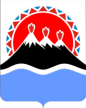 МИНИСТЕРСТВО ПРИРОДНЫХ РЕСУРСОВ И ЭКОЛОГИИ КАМЧАТСКОГО КРАЯПРИКАЗМИНИСТРА ПРИРОДНЫХ РЕСУРСОВ И ЭКОЛОГИИ КАМЧАТСКОГО КРАЯ DATEACTIVATED г. № DOCNUMBERг. Петропавловск-Камчатский Об утверждении Административного регламентаМинистерства природных ресурсов и экологии Камчатского края по предоставлению государственной услуги 
«Оформление, государственная регистрация и выдача лицензий на пользование участками недр местного значения, внесение изменений в эти лицензии, их переоформление, выдача дубликата лицензий на пользование участками недр местного значения, а также досрочное прекращение, приостановление и ограничение права пользования участками недр местного значения на территории Камчатского края»В соответствии с Законом Российской Федерации от 21.02.1992 № 2395-I "О недрах", Законом Камчатского края от 19.09.2008 № 127 "Об отдельных вопросах в сфере регулирования отношений недропользования в Камчатском крае"Утвердить прилагаемый Административный регламент Министерства природных ресурсов и экологии Камчатского края по предоставлению государственной услуги «Оформление, государственная регистрация и выдача лицензий на пользование участками недр местного значения, внесение изменений в эти лицензии, их переоформление, выдача дубликата лицензий на пользование участками недр местного значения, а также досрочное прекращение, приостановление и ограничение права пользования участками недр местного значения на территории Камчатского края».Утвержден приказом Министра природных ресурсов и экологии Камчатского края от DATEDOUBLEACTIVATED № DOCNUMBERАдминистративный регламентМинистерства природных ресурсов и экологии Камчатского края
по предоставлению государственной услуги «Оформление, государственная регистрация и выдача лицензий на пользование участками недр местного значения, внесение изменений в эти лицензии, их переоформление, выдача дубликата лицензий на пользование участками недр местного значения, а также досрочное прекращение, приостановление и ограничение права пользования участками недр местного значения на территории Камчатского края»I. Общие положенияНастоящий Административный регламент устанавливает порядок и стандарт предоставления государственной услуги «Оформление, государственная регистрация и выдача лицензий на пользование участками недр местного значения, внесение изменений в эти лицензии, их переоформление, выдача дубликата лицензий на пользование участками недр местного значения, а также досрочное прекращение, приостановление и ограничение права пользования участками недр местного значения на территории Камчатского края» (далее – Услуга).Услуга предоставляется индивидуальному предпринимателю, зарегистрированному на территории Российской Федерации,  юридическим лицам, зарегистрированным на территории Российской Федерации (далее – заявители), указанным в таблице 1 приложения № 1 к настоящему Административному регламенту.Услуга должна быть предоставлена заявителю в соответствии с вариантом предоставления Услуги (далее – вариант).Вариант определяется в соответствии с таблицей 2 приложения № 1 к настоящему Административному регламенту исходя из общих признаков заявителя, а также из результата предоставления Услуги, за предоставлением которой обратился указанный заявитель.Признаки заявителя определяются путем профилирования, осуществляемого в соответствии с настоящим Административным регламентом.Информация о порядке предоставления Услуги размещается в федеральной государственной информационной системе «Единый портал государственных и муниципальных услуг (функций)» (далее – Единый портал).II. Стандарт предоставления УслугиНаименование УслугиОформление, государственная регистрация и выдача лицензий на пользование участками недр местного значения, внесение изменений в эти лицензии, их переоформление, выдача дубликата лицензий на пользование участками недр местного значения, а также досрочное прекращение, приостановление и ограничение права пользования участками недр местного значения на территории Камчатского края.Наименование органа, предоставляющего УслугуУслуга предоставляется Министерством природных ресурсов и экологии Камчатского края (далее – Орган власти).Возможность получения Услуги в многофункциональном центре предоставления государственных и муниципальных услуг не предусмотрена.Результат предоставления УслугиПри обращении заявителя за предоставлением права пользования участками недр местного значения, оформлением, государственной регистрацией и выдачей лицензии на пользование участками недр местного значения результатами предоставления Услуги являются:выдача лицензии на пользование недрами;лицензия на право пользования недрами (электронный документ, подписанный усиленной квалифицированной электронной подписью);реестровая запись, вносимая в «Единый реестр лицензий на пользование недрами», которая должна содержать следующие сведения: тип лицензии, регистрационный номер лицензии, вид лицензии.Документом, содержащим решение о предоставлении Услуги, является приказ Министерства природных ресурсов и экологии Камчатского края. В состав реквизитов документа входят регистрационный номер, дата подписания.При обращении заявителя за внесением изменений в лицензию на пользование участком недр местного значения результатами предоставления Услуги являются:внесение изменений в лицензию на пользование недрами и выдача (направление) заявителю приложения к лицензии на пользование недрами;приложение к лицензии на пользование недрами (электронный документ, подписанный усиленной квалифицированной электронной подписью);направление заявителю мотивированного отказа в предоставлении Услуги;мотивированный отказ в предоставлении государственной услуги (электронный документ, подписанный усиленной квалифицированной электронной подписью).Формирование реестровой записи в качестве результата предоставления Услуги не предусмотрено.Документом, содержащим решение о предоставлении Услуги, является приказ Министерства природных ресурсов и экологии Камчатского края. В состав реквизитов документа входят регистрационный номер, дата подписания.При обращении заявителя за внесением изменений в лицензию на пользование участком недр местного значения результатами предоставления Услуги являются:внесение изменений в лицензию на пользование недрами и выдача (направление) заявителю приложения к лицензии на пользование недрами;приложение к лицензии на пользование недрами (электронный документ, подписанный усиленной квалифицированной электронной подписью);направление заявителю мотивированного отказа в предоставлении Услуги;мотивированный отказ в предоставлении государственной услуги (электронный документ, подписанный усиленной квалифицированной электронной подписью).Формирование реестровой записи в качестве результата предоставления Услуги не предусмотрено.Документом, содержащим решение о предоставлении Услуги, является приказ Министерства природных ресурсов и экологии Камчатского края. В состав реквизитов документа входят регистрационный номер, дата подписания.При обращении заявителя за переоформлением лицензий на пользование недрами результатами предоставления Услуги являются:внесение изменений в лицензию на пользование недрами и выдача (направление) заявителю приложения к лицензии на пользование недрами;лицензия на право пользования недрами (электронный документ, подписанный усиленной квалифицированной электронной подписью);направление заявителю мотивированного отказа в предоставлении Услуги;мотивированный отказ в предоставлении государственной услуги (электронный документ, подписанный усиленной квалифицированной электронной подписью).Формирование реестровой записи в качестве результата предоставления Услуги не предусмотрено.Документами, содержащими решения о предоставлении Услуги, являются:приказ Министерства природных ресурсов и экологии Камчатского края. В состав реквизитов документа входят регистрационный номер, дата подписания;мотивированный отказ. В состав реквизитов документа входят регистрационный номер и дата регистрации.При обращении заявителя за Досрочное прекращение права пользования участками недр местного значения результатами предоставления Услуги являются:направление заявителю мотивированного отказа в предоставлении Услуги;мотивированный отказ в предоставлении государственной услуги (электронный документ, подписанный усиленной квалифицированной электронной подписью);реестровая запись, вносимая в «Государственный реестр участков недр, предоставленных в пользование, и лицензий на пользование недрами», которая должна содержать следующие сведения: дата прекращения действия лицензии.Документом, содержащим решение о предоставлении Услуги, является приказ Министерства природных ресурсов и экологии Камчатского края. В состав реквизитов документа входят регистрационный номер, дата подписания. Результаты предоставления Услуги могут быть получены посредством электронной почты, личный кабинет недропользователя на официальном сайте Федерального агентства по недропользованию в информационно-телекоммуникационной сети "Интернет", по электронной почте, через личный кабинет природопользователя.Срок предоставления УслугиМаксимальный срок предоставления Услуги составляет Срок предоставления Услуги определяется для каждого варианта и приведен в их описании, содержащемся в разделе III настоящего Административного регламента.Правовые основания для предоставления УслугиПеречень нормативных правовых актов, регулирующих предоставление Услуги, информация о порядке досудебного (внесудебного) обжалования решений и действий (бездействия) Органа власти, а также о должностных лицах, государственных служащих, работниках Органа власти размещены на официальном сайте Органа власти в информационно-телекоммуникационной сети «Интернет» (далее – сеть «Интернет»), а также на Едином портале.Исчерпывающий перечень документов, необходимых для предоставления УслугиДокументы, необходимые для предоставления Услуги, которые заявитель должен представить самостоятельно, законодательными или иными нормативными правовыми актами Российской Федерации не предусмотрены.Документы, необходимые для предоставления Услуги, которые заявитель вправе представить по собственной инициативе, законодательными или иными нормативными правовыми актами Российской Федерации не предусмотрены. Представление заявителем заявления осуществляется посредством электронной почты, посредством личного приёма, посредством почтового отправления, посредством Федеральной государственной информационной системы «Единый портал государственных и муниципальных услуг (функций), посредством портала недропользователей и геологических организаций «Личный кабинет недропользователя» на официальном сайте Федерального агентства по недропользованию в сети «Интернет», в Орган власти при личном обращении.Исчерпывающий перечень оснований для отказа
в приеме заявленияОснования для отказа в приеме заявления законодательством Российской Федерации не предусмотрены.Исчерпывающий перечень оснований для приостановления предоставления Услуги или отказа в предоставлении УслугиОснования для приостановления предоставления Услуги законодательством Российской Федерации не предусмотрены.Основания для отказа в предоставлении Услуги законодательством Российской Федерации не предусмотрены.Размер платы, взимаемой с заявителя 
при предоставлении Услуги, и способы ее взиманияЗа предоставление Услуги уплачивается государственная пошлина в размере, предусмотренном законодательством Российской Федерации.Сведения о размере платы и способах ее уплаты размещены на Едином портале.Государственная пошлина уплачивается до подачи заявления одним из следующих способов: по реквизитам в банке, посредством банковского перевода, в мобильном приложении банка.Максимальный срок ожидания в очереди при подаче заявителем заявления и при получении результата предоставления УслугиМаксимальный срок ожидания в очереди при подаче заявления составляет 15 минут. Максимальный срок ожидания в очереди при получении результата Услуги не предусмотрен, поскольку выдача результата осуществляется исключительно в электронном виде.Срок регистрации заявленияСрок регистрации заявления составляет со дня подачи заявления:посредством почтового отправления – 2 рабочих дня; посредством личного приёма – 3 рабочих дня; посредством электронной почты – 2 рабочих дня; посредством Регионального портала – 1 рабочий день.Требования к помещениям, в которых предоставляется УслугаПомещения, в которых предоставляется Услуга, должны соответствовать следующим требованиям:входы в помещения, в которых предоставляется Услуга, должны быть оборудованы пандусами, расширенными проходами, позволяющими обеспечить беспрепятственный доступ инвалидов, включая инвалидов, использующих кресла-коляски;в местах ожидания и приема устанавливаются стулья (кресельные секции, кресла) для заявителей;залы ожидания и места для заполнения заявлений о предоставлении Услуги соответствуют комфортным условиям для граждан и оптимальным условиям для работы должностных лиц;обеспечено оказание помощи инвалидам в преодолении барьеров, мешающих получению ими Услуги наравне с другими лицами;в помещении предусмотрены стенды, содержащие информацию о порядке предоставления Услуги, в том числе о вариантах предоставления Услуги, а также информацию о место нахождении, графике работы, справочных телефонах, номерах телефонов-автоинформаторов (при наличии), адресах официальных сайтов в сети «Интернет», а также электронной почты подразделений, предоставляющих Услугу (при наличии);в целях обеспечения беспрепятственного доступа заявителей, в том числе передвигающихся на инвалидных колясках, вход в здание и помещения, в которых предоставляется муниципальная услуга, оборудуются пандусами, поручнями, тактильными (контрастными) предупреждающими элементами, иными специальными приспособлениями, позволяющими обеспечить беспрепятственный доступ и передвижение инвалидов, в соответствии с законодательством Российской Федерации о социальной защите инвалидов;обеспечено дублирование необходимой для инвалидов звуковой и зрительной информации, а также надписей, знаков и иной текстовой и графической информации знаками, выполненными рельефно-точечным шрифтом Брайля;обеспечен допуск собаки-проводника при наличии документа, подтверждающего ее специальное обучение, на объекты (здания, помещения), в которых предоставляется Услуга;в случае невозможности полностью приспособить объект с учетом потребностей инвалидов собственник объекта, в соответствии со статьей 15 Федерального закона от 24 ноября 1995 г. № 181-ФЗ «О социальной защите инвалидов в Российской Федерации», должен принимать меры для обеспечения доступа инвалидов к месту предоставления Услуги либо, когда это возможно, обеспечить ее предоставление по месту жительства инвалида или в дистанционном режиме.Показатели доступности и качества УслугиК показателям доступности предоставления Услуги относятся: возможность получения заявителем полной, актуальной и достоверной информации о порядке предоставления Услуги, в том числе посредством Единого портала; возможность выбора заявителем формы обращения за предоставлением Услуги (лично, в форме электронного документа с использованием Единого портала, почтовой связи); наличие необходимого и достаточного количества специалистов Органа местного самоуправления, а также помещений Органа местного самоуправления, в которых осуществляется прием заявлений и документов от заявителей; расположенность помещений Органа местного самоуправления, предназначенных для предоставления Услуги, в зоне доступности к основным транспортным магистралям; (НЕ ИСПОЛЬЗОВАТЬ) возможность выбора заявителем формы обращения за предоставлением государственной услуги (лично, посредством почтовой связи); возможность информирования заявителей о способах подачи запроса и сроках предоставления Услуги; беспрепятственный доступ к месту предоставления Услуги для маломобильных групп населения, в том числе инвалидов, использующих кресла-коляски и собак-проводников, а также допуск сурдопереводчиков и тифлосурдопереводчиков; возможность информирования заявителя о ходе предоставления Услуги; оказание сотрудниками, предоставляющими Услугу, необходимой помощи инвалидам, связанной с предоставлением Услуги, иной помощи в преодолении барьеров, препятствующих получению ими Услуги наравне с другими лицами, включая сопровождение к местам предоставления Услуги; возможность обращения за предоставлением Услуги без предварительной записи; визуальная, текстовая и мультимедийная информация о порядке предоставления государственной услуги, в том числе с образцами заполнения и перечнем документов, необходимых для предоставления государственной услуги, размещается на информационном стенде или информационном терминале (устанавливаются в удобном для граждан месте), а также на Едином портале, на официальном сайте Органа власти.К показателям качества предоставления Услуги относятся:возможность оценить качество предоставления Услуги на Едином портале;отсутствие обоснованных жалоб на действия (бездействие) государственных служащих, уполномоченных на предоставление Услуги, в том числе жалоб на некорректное, невнимательное отношение государственных служащих к заявителям (их представителям);в случае направления заявления и документов посредством Единого портала взаимодействие заявителя с должностными лицами, участвующими в предоставлении Услуги, осуществляется один раз - при представлении в Орган власти оригиналов документов для сверки с электронными образами документов, поданных через Единый портал;соблюдение сроков предоставления Услуги и сроков выполнения административных процедур при предоставлении Услуги;отсутствие очередей при приеме или получении документов заявителями;полнота, актуальность и доступность информации о порядке предоставления Услуги.Иные требования к предоставлению УслугиУслуги, которые являются необходимыми и обязательными для предоставления Услуги, законодательством Российской Федерации не предусмотрены.Информационная система, используемая для предоставления Услуги, – федеральная государственная информационная система «Автоматизированная система лицензирования недропользования».III. Состав, последовательность и сроки выполнения административных процедурПеречень вариантов предоставления УслугиПри обращении заявителя за предоставлением права пользования участками недр местного значения, оформлением, государственной регистрацией и выдачей лицензии на пользование участками недр местного значения Услуга предоставляется в соответствии со следующими вариантами:Вариант 1: юридическое лицо, зарегистрированное на территории Российской Федерации, через лицо, имеющее право действовать от имени юридического лица без доверенности;Вариант 2: юридическое лицо, зарегистрированное на территории Российской Федерации, через уполномоченного представителя по доверенности;Вариант 3: индивидуальный предприниматель, зарегистрированный на территории Российской Федерации, лично;Вариант 4: индивидуальный предприниматель, зарегистрированный на территории Российской Федерации, через уполномоченного представителя.При обращении заявителя за внесением изменений в лицензию на пользование участком недр местного значения Услуга предоставляется в соответствии со следующими вариантами:Вариант 5: юридическое лицо, зарегистрированное на территории Российской Федерации, лично;Вариант 6: юридическое лицо, зарегистрированное на территории Российской Федерации, через уполномоченного представителя;Вариант 7: индивидуальный предприниматель, зарегистрированный на территории Российской Федерации, через лицо, имеющее право действовать от имени юридического лица без доверенности;Вариант 8: индивидуальный предприниматель, зарегистрированный на территории Российской Федерации, через уполномоченного представителя по доверенности.При обращении заявителя за внесением изменений в лицензию на пользование участком недр местного значения Услуга предоставляется в соответствии со следующими вариантами:Вариант 9: юридическое лицо, зарегистрированное на территории Российской Федерации, через лицо, имеющее право действовать от имени юридического лица без доверенности;Вариант 10: юридическое лицо, зарегистрированное на территории Российской Федерации, через уполномоченного представителя по доверенности;Вариант 11: индивидуальный предприниматель, зарегистрированный на территории Российской Федерации, лично;Вариант 12: индивидуальный предприниматель, зарегистрированный на территории Российской Федерации, через уполномоченного представителя.При обращении заявителя за переоформлением лицензий на пользование недрами Услуга предоставляется в соответствии со следующими вариантами:Вариант 13: юридическое лицо, зарегистрированное на территории Российской Федерации, через лицо, имеющее право действовать от имени юридического лица без доверенности;Вариант 14: юридическое лицо, зарегистрированное на территории Российской Федерации, через уполномоченного представителя по доверенности;Вариант 15: индивидуальный предприниматель, зарегистрированный на территории Российской Федерации, лично;Вариант 16: индивидуальный предприниматель, зарегистрированный на территории Российской Федерации, через уполномоченного представителя.При обращении заявителя за Нет данных. Необходимо указать в творительном падеже! Услуга предоставляется в соответствии со следующими вариантами:Вариант 17: юридическое лицо, зарегистрированное на территории Российской Федерации, через лицо, имеющее право действовать от имени юридического лица без доверенности;Вариант 18: юридическое лицо, зарегистрированное на территории Российской Федерации, через уполномоченного представителя по доверенности;Вариант 19: индивидуальный предприниматель, зарегистрированный на территории Российской Федерации, лично;Вариант 20: индивидуальный предприниматель, зарегистрированный на территории Российской Федерации, через уполномоченного представителя.Возможность оставления заявления без рассмотрения не предусмотрена.Настоящим Административным регламентом не предусмотрен вариант, необходимый для исправления допущенных опечаток и ошибок в выданных в результате предоставления Услуги документах и созданных реестровых записях. Профилирование заявителяВариант определяется путем анкетирования заявителя, в процессе которого устанавливается результат Услуги, за предоставлением которого он обратился, а также признаки заявителя. Вопросы, направленные на определение признаков заявителя, приведены в таблице 2 приложения № 1 к настоящему Административному регламенту.Профилирование осуществляется:посредством Федеральной государственной информационной системы «Единый портал государственных и муниципальных услуг (функций);посредством личного приёма;посредством Регионального портала.По результатам получения ответов от заявителя на вопросы анкетирования определяется полный перечень комбинаций значений признаков в соответствии с настоящим Административным регламентом, каждая из которых соответствует одному варианту.Описания вариантов, приведенные в настоящем разделе, размещаются Органом власти в общедоступном для ознакомления месте.Максимальный срок предоставления варианта Услуги составляет 28 рабочих дней со дня регистрации заявления.Результатом предоставления варианта Услуги являются:выдача лицензии на пользование недрами;лицензия на право пользования недрами (электронный документ, подписанный усиленной квалифицированной электронной подписью);реестровая запись, вносимая в «Единый реестр лицензий на пользование недрами», которая содержит следующие сведения: тип лицензии, регистрационный номер лицензии, вид лицензии.Документом, содержащим решение о предоставлении Услуги, является приказ Министерства природных ресурсов и экологии Камчатского края. В состав реквизитов документа входят регистрационный номер, дата подписания.Основания для отказа в предоставлении Услуги законодательством Российской Федерации не предусмотрены.Административные процедуры, осуществляемые при предоставлении Услуги в соответствии с настоящим вариантом:прием заявления и документов и (или) информации, необходимых для предоставления Услуги;предоставление результата Услуги;принятие решения о предоставлении (об отказе в предоставлении) Услуги. В настоящем варианте предоставления Услуги не приведены административные процедуры: межведомственное информационное взаимодействие, приостановление предоставления Услуги, поскольку они не предусмотрены законодательством Российской Федерации.Прием заявления и документов и (или) информации, необходимых для предоставления УслугиПредставление заявителем заявления, форма которого утверждена № 378-П, осуществляется в Орган власти при личном обращении.Документы, необходимые для предоставления Услуги, которые заявитель должен представить самостоятельно, законодательными или иными нормативными правовыми актами Российской Федерации не предусмотрены.Документы, необходимые для предоставления Услуги, которые заявитель вправе представить по собственной инициативе, законодательными или иными нормативными правовыми актами Российской Федерации не предусмотрены. Установление личности (идентификации) заявителя при взаимодействии с заявителями не требуется.Основания для отказа в приеме заявления законодательством Российской Федерации не предусмотрены.Услуга предусматривает возможность приема заявления по выбору заявителя, независимо от его места жительства или места пребывания (для физических лиц, включая индивидуальных предпринимателей) либо места нахождения (для юридических лиц) в Орган власти при личном обращении.Срок регистрации заявления составляет  заявления:.Предоставление результата Услуги Способы получения результата предоставления Услуги:через личный кабинет природопользователя, по электронной почте – выдача лицензии на пользование недрами;через личный кабинет природопользователя, по электронной почте – лицензия на право пользования недрами.Предоставление результата Услуги осуществляется в срок, не превышающий 28 рабочих дней со дня принятия решения о предоставлении Услуги.Результат предоставления Услуги не может быть предоставлен по выбору заявителя независимо от его места жительства или места пребывания (для физических лиц, включая индивидуальных предпринимателей) либо места нахождения (для юридических лиц).Принятие решения о предоставлении (об отказе в предоставлении) УслугиКритерии принятия решения о предоставлении Услуги законодательством Российской Федерации не предусмотрены.Принятие решения о предоставлении Услуги осуществляется в срок, не превышающий 3 рабочих дней со дня получения Органом власти всех сведений.Максимальный срок предоставления варианта Услуги составляет 28 рабочих дней со дня регистрации заявления.Результатом предоставления варианта Услуги являются:выдача лицензии на пользование недрами;лицензия на право пользования недрами (электронный документ, подписанный усиленной квалифицированной электронной подписью);реестровая запись, вносимая в «Единый реестр лицензий на пользование недрами», которая содержит следующие сведения: тип лицензии, регистрационный номер лицензии, вид лицензии.Документом, содержащим решение о предоставлении Услуги, является приказ Министерства природных ресурсов и экологии Камчатского края. В состав реквизитов документа входят регистрационный номер, дата подписания.Основания для отказа в предоставлении Услуги законодательством Российской Федерации не предусмотрены.Административные процедуры, осуществляемые при предоставлении Услуги в соответствии с настоящим вариантом:прием заявления и документов и (или) информации, необходимых для предоставления Услуги;предоставление результата Услуги;принятие решения о предоставлении (об отказе в предоставлении) Услуги. В настоящем варианте предоставления Услуги не приведены административные процедуры: межведомственное информационное взаимодействие, приостановление предоставления Услуги, поскольку они не предусмотрены законодательством Российской Федерации.Прием заявления и документов и (или) информации, необходимых для предоставления УслугиПредставление заявителем заявления, форма которого утверждена № 378-П, осуществляется в Орган власти при личном обращении.Документы, необходимые для предоставления Услуги, которые заявитель должен представить самостоятельно, законодательными или иными нормативными правовыми актами Российской Федерации не предусмотрены.Документы, необходимые для предоставления Услуги, которые заявитель вправе представить по собственной инициативе, законодательными или иными нормативными правовыми актами Российской Федерации не предусмотрены. Установление личности (идентификации) заявителя при взаимодействии с заявителями не требуется.Основания для отказа в приеме заявления законодательством Российской Федерации не предусмотрены.Услуга предусматривает возможность приема заявления по выбору заявителя, независимо от его места жительства или места пребывания (для физических лиц, включая индивидуальных предпринимателей) либо места нахождения (для юридических лиц) в Орган власти при личном обращении.Срок регистрации заявления составляет  заявления:.Предоставление результата Услуги Способы получения результата предоставления Услуги:через личный кабинет природопользователя, по электронной почте – выдача лицензии на пользование недрами;через личный кабинет природопользователя, по электронной почте – лицензия на право пользования недрами.Предоставление результата Услуги осуществляется в срок, не превышающий 28 рабочих дней со дня принятия решения о предоставлении Услуги.Результат предоставления Услуги не может быть предоставлен по выбору заявителя независимо от его места жительства или места пребывания (для физических лиц, включая индивидуальных предпринимателей) либо места нахождения (для юридических лиц).Принятие решения о предоставлении (об отказе в предоставлении) УслугиКритерии принятия решения о предоставлении Услуги законодательством Российской Федерации не предусмотрены.Принятие решения о предоставлении Услуги осуществляется в срок, не превышающий 3 рабочих дней со дня получения Органом власти всех сведений.Максимальный срок предоставления варианта Услуги составляет 28 рабочих дней со дня регистрации заявления.Результатом предоставления варианта Услуги являются:выдача лицензии на пользование недрами;лицензия на право пользования недрами (электронный документ, подписанный усиленной квалифицированной электронной подписью);реестровая запись, вносимая в «Единый реестр лицензий на пользование недрами», которая содержит следующие сведения: тип лицензии, регистрационный номер лицензии, вид лицензии.Документом, содержащим решение о предоставлении Услуги, является приказ Министерства природных ресурсов и экологии Камчатского края. В состав реквизитов документа входят регистрационный номер, дата подписания.Основания для отказа в предоставлении Услуги законодательством Российской Федерации не предусмотрены.Административные процедуры, осуществляемые при предоставлении Услуги в соответствии с настоящим вариантом:прием заявления и документов и (или) информации, необходимых для предоставления Услуги;предоставление результата Услуги;принятие решения о предоставлении (об отказе в предоставлении) Услуги. В настоящем варианте предоставления Услуги не приведены административные процедуры: межведомственное информационное взаимодействие, приостановление предоставления Услуги, поскольку они не предусмотрены законодательством Российской Федерации.Прием заявления и документов и (или) информации, необходимых для предоставления УслугиПредставление заявителем заявления, форма которого утверждена № 378-П, осуществляется в Орган власти при личном обращении.Документы, необходимые для предоставления Услуги, которые заявитель должен представить самостоятельно, законодательными или иными нормативными правовыми актами Российской Федерации не предусмотрены.Документы, необходимые для предоставления Услуги, которые заявитель вправе представить по собственной инициативе, законодательными или иными нормативными правовыми актами Российской Федерации не предусмотрены. Установление личности (идентификации) заявителя при взаимодействии с заявителями не требуется.Основания для отказа в приеме заявления законодательством Российской Федерации не предусмотрены.Услуга предусматривает возможность приема заявления по выбору заявителя, независимо от его места жительства или места пребывания (для физических лиц, включая индивидуальных предпринимателей) либо места нахождения (для юридических лиц) в Орган власти при личном обращении.Срок регистрации заявления составляет  заявления:.Предоставление результата Услуги Способы получения результата предоставления Услуги:через личный кабинет природопользователя, по электронной почте – выдача лицензии на пользование недрами;через личный кабинет природопользователя, по электронной почте – лицензия на право пользования недрами.Предоставление результата Услуги осуществляется в срок, не превышающий 28 рабочих дней со дня принятия решения о предоставлении Услуги.Результат предоставления Услуги не может быть предоставлен по выбору заявителя независимо от его места жительства или места пребывания (для физических лиц, включая индивидуальных предпринимателей) либо места нахождения (для юридических лиц).Принятие решения о предоставлении (об отказе в предоставлении) УслугиКритерии принятия решения о предоставлении Услуги законодательством Российской Федерации не предусмотрены.Принятие решения о предоставлении Услуги осуществляется в срок, не превышающий 3 рабочих дней со дня получения Органом власти всех сведений.Максимальный срок предоставления варианта Услуги составляет 28 рабочих дней со дня регистрации заявления.Результатом предоставления варианта Услуги являются:выдача лицензии на пользование недрами;лицензия на право пользования недрами (электронный документ, подписанный усиленной квалифицированной электронной подписью);реестровая запись, вносимая в «Единый реестр лицензий на пользование недрами», которая содержит следующие сведения: тип лицензии, регистрационный номер лицензии, вид лицензии.Документом, содержащим решение о предоставлении Услуги, является приказ Министерства природных ресурсов и экологии Камчатского края. В состав реквизитов документа входят регистрационный номер, дата подписания.Основания для отказа в предоставлении Услуги законодательством Российской Федерации не предусмотрены.Административные процедуры, осуществляемые при предоставлении Услуги в соответствии с настоящим вариантом:прием заявления и документов и (или) информации, необходимых для предоставления Услуги;предоставление результата Услуги;принятие решения о предоставлении (об отказе в предоставлении) Услуги. В настоящем варианте предоставления Услуги не приведены административные процедуры: межведомственное информационное взаимодействие, приостановление предоставления Услуги, поскольку они не предусмотрены законодательством Российской Федерации.Прием заявления и документов и (или) информации, необходимых для предоставления УслугиПредставление заявителем заявления, форма которого утверждена № 378-П, осуществляется в Орган власти при личном обращении.Документы, необходимые для предоставления Услуги, которые заявитель должен представить самостоятельно, законодательными или иными нормативными правовыми актами Российской Федерации не предусмотрены.Документы, необходимые для предоставления Услуги, которые заявитель вправе представить по собственной инициативе, законодательными или иными нормативными правовыми актами Российской Федерации не предусмотрены. Установление личности (идентификации) заявителя при взаимодействии с заявителями не требуется.Основания для отказа в приеме заявления законодательством Российской Федерации не предусмотрены.Услуга предусматривает возможность приема заявления по выбору заявителя, независимо от его места жительства или места пребывания (для физических лиц, включая индивидуальных предпринимателей) либо места нахождения (для юридических лиц) в Орган власти при личном обращении.Срок регистрации заявления составляет  заявления:.Предоставление результата Услуги Способы получения результата предоставления Услуги:через личный кабинет природопользователя, по электронной почте – выдача лицензии на пользование недрами;через личный кабинет природопользователя, по электронной почте – лицензия на право пользования недрами.Предоставление результата Услуги осуществляется в срок, не превышающий 28 рабочих дней со дня принятия решения о предоставлении Услуги.Результат предоставления Услуги не может быть предоставлен по выбору заявителя независимо от его места жительства или места пребывания (для физических лиц, включая индивидуальных предпринимателей) либо места нахождения (для юридических лиц).Принятие решения о предоставлении (об отказе в предоставлении) УслугиКритерии принятия решения о предоставлении Услуги законодательством Российской Федерации не предусмотрены.Принятие решения о предоставлении Услуги осуществляется в срок, не превышающий 3 рабочих дней со дня получения Органом власти всех сведений.Максимальный срок предоставления варианта Услуги составляет 12 рабочих дней со дня регистрации заявления.Результатом предоставления варианта Услуги являются:внесение изменений в лицензию на пользование недрами и выдача (направление) заявителю приложения к лицензии на пользование недрами;приложение к лицензии на пользование недрами (электронный документ, подписанный усиленной квалифицированной электронной подписью);направление заявителю мотивированного отказа в предоставлении Услуги;мотивированный отказ в предоставлении государственной услуги (электронный документ, подписанный усиленной квалифицированной электронной подписью).Формирование реестровой записи в качестве результата предоставления Услуги не предусмотрено.Документом, содержащим решение о предоставлении Услуги, является приказ Министерства природных ресурсов и экологии Камчатского края. В состав реквизитов документа входят регистрационный номер, дата подписания.Основания для отказа в предоставлении Услуги законодательством Российской Федерации не предусмотрены.Административные процедуры, осуществляемые при предоставлении Услуги в соответствии с настоящим вариантом:прием заявления и документов и (или) информации, необходимых для предоставления Услуги;принятие решения о предоставлении (об отказе в предоставлении) Услуги. В настоящем варианте предоставления Услуги не приведены административные процедуры: межведомственное информационное взаимодействие, приостановление предоставления Услуги, поскольку они не предусмотрены законодательством Российской Федерации.Прием заявления и документов и (или) информации, необходимых для предоставления УслугиПредставление заявителем заявления, форма которого утверждена № 378-П, осуществляется посредством электронной почты, посредством личного приёма, посредством почтового отправления, посредством Федеральной государственной информационной системы «Единый портал государственных и муниципальных услуг (функций), посредством портала недропользователей и геологических организаций «Личный кабинет недропользователя» на официальном сайте Федерального агентства по недропользованию в сети «Интернет».Документы, необходимые для предоставления Услуги, которые заявитель должен представить самостоятельно, законодательными или иными нормативными правовыми актами Российской Федерации не предусмотрены.Документы, необходимые для предоставления Услуги, которые заявитель вправе представить по собственной инициативе, законодательными или иными нормативными правовыми актами Российской Федерации не предусмотрены. Способами установления личности (идентификации) заявителя при взаимодействии с заявителями являются: посредством электронной почты – копии документов, удостоверяющих личность, заверенные в установленном законодательством Российской Федерации порядке, документ, удостоверяющий личность; посредством личного приёма – документ, удостоверяющий личность, доверенность представителя заявителя; посредством почтового отправления – установление личности не требуется; посредством Федеральной государственной информационной системы «Единый портал государственных и муниципальных услуг (функций) – усиленная квалифицированная электронная подпись; посредством портала недропользователей и геологических организаций «Личный кабинет недропользователя» на официальном сайте Федерального агентства по недропользованию в сети «Интернет» – электронная подпись заявителя или уполномоченного представителя заявителя в соответствии с требованиями Федерального закона "Об электронной подписи".Основания для отказа в приеме заявления законодательством Российской Федерации не предусмотрены.Услуга предусматривает возможность приема заявления по выбору заявителя, независимо от его места жительства или места пребывания (для физических лиц, включая индивидуальных предпринимателей) либо места нахождения (для юридических лиц) посредством почтового отправления, посредством личного приёма.Срок регистрации заявления составляет со дня подачи заявления:посредством почтового отправления – 2 рабочих дня; посредством личного приёма – 2 рабочих дня; посредством электронной почты – 2 рабочих дня.Принятие решения о предоставлении (об отказе в предоставлении) УслугиКритерии принятия решения о предоставлении Услуги законодательством Российской Федерации не предусмотрены.Принятие решения о предоставлении Услуги осуществляется в срок, не превышающий 12 рабочих дней со дня получения Органом власти всех сведений.Максимальный срок предоставления варианта Услуги составляет 12 рабочих дней со дня регистрации заявления.Результатом предоставления варианта Услуги являются:внесение изменений в лицензию на пользование недрами и выдача (направление) заявителю приложения к лицензии на пользование недрами;приложение к лицензии на пользование недрами (электронный документ, подписанный усиленной квалифицированной электронной подписью);направление заявителю мотивированного отказа в предоставлении Услуги;мотивированный отказ в предоставлении государственной услуги (электронный документ, подписанный усиленной квалифицированной электронной подписью).Формирование реестровой записи в качестве результата предоставления Услуги не предусмотрено.Документом, содержащим решение о предоставлении Услуги, является приказ Министерства природных ресурсов и экологии Камчатского края. В состав реквизитов документа входят регистрационный номер, дата подписания.Основания для отказа в предоставлении Услуги законодательством Российской Федерации не предусмотрены.Административные процедуры, осуществляемые при предоставлении Услуги в соответствии с настоящим вариантом:прием заявления и документов и (или) информации, необходимых для предоставления Услуги;принятие решения о предоставлении (об отказе в предоставлении) Услуги. В настоящем варианте предоставления Услуги не приведены административные процедуры: межведомственное информационное взаимодействие, приостановление предоставления Услуги, поскольку они не предусмотрены законодательством Российской Федерации.Прием заявления и документов и (или) информации, необходимых для предоставления УслугиПредставление заявителем заявления, форма которого утверждена № 378-П, осуществляется посредством электронной почты, посредством личного приёма, посредством почтового отправления, посредством Федеральной государственной информационной системы «Единый портал государственных и муниципальных услуг (функций), посредством портала недропользователей и геологических организаций «Личный кабинет недропользователя» на официальном сайте Федерального агентства по недропользованию в сети «Интернет».Документы, необходимые для предоставления Услуги, которые заявитель должен представить самостоятельно, законодательными или иными нормативными правовыми актами Российской Федерации не предусмотрены.Документы, необходимые для предоставления Услуги, которые заявитель вправе представить по собственной инициативе, законодательными или иными нормативными правовыми актами Российской Федерации не предусмотрены. Способами установления личности (идентификации) заявителя при взаимодействии с заявителями являются: посредством электронной почты – копии документов, удостоверяющих личность, заверенные в установленном законодательством Российской Федерации порядке, документ, удостоверяющий личность; посредством личного приёма – документ, удостоверяющий личность, доверенность представителя заявителя; посредством почтового отправления – установление личности не требуется; посредством Федеральной государственной информационной системы «Единый портал государственных и муниципальных услуг (функций) – усиленная квалифицированная электронная подпись; посредством портала недропользователей и геологических организаций «Личный кабинет недропользователя» на официальном сайте Федерального агентства по недропользованию в сети «Интернет» – электронная подпись заявителя или уполномоченного представителя заявителя в соответствии с требованиями Федерального закона "Об электронной подписи".Основания для отказа в приеме заявления законодательством Российской Федерации не предусмотрены.Услуга предусматривает возможность приема заявления по выбору заявителя, независимо от его места жительства или места пребывания (для физических лиц, включая индивидуальных предпринимателей) либо места нахождения (для юридических лиц) посредством почтового отправления, посредством личного приёма.Срок регистрации заявления составляет со дня подачи заявления:посредством почтового отправления – 2 рабочих дня; посредством личного приёма – 2 рабочих дня; посредством электронной почты – 2 рабочих дня.Принятие решения о предоставлении (об отказе в предоставлении) УслугиКритерии принятия решения о предоставлении Услуги законодательством Российской Федерации не предусмотрены.Принятие решения о предоставлении Услуги осуществляется в срок, не превышающий 12 рабочих дней со дня получения Органом власти всех сведений.Максимальный срок предоставления варианта Услуги составляет 12 рабочих дней со дня регистрации заявления.Результатом предоставления варианта Услуги являются:внесение изменений в лицензию на пользование недрами и выдача (направление) заявителю приложения к лицензии на пользование недрами;приложение к лицензии на пользование недрами (электронный документ, подписанный усиленной квалифицированной электронной подписью);направление заявителю мотивированного отказа в предоставлении Услуги;мотивированный отказ в предоставлении государственной услуги (электронный документ, подписанный усиленной квалифицированной электронной подписью).Формирование реестровой записи в качестве результата предоставления Услуги не предусмотрено.Документом, содержащим решение о предоставлении Услуги, является приказ Министерства природных ресурсов и экологии Камчатского края. В состав реквизитов документа входят регистрационный номер, дата подписания.Основания для отказа в предоставлении Услуги законодательством Российской Федерации не предусмотрены.Административные процедуры, осуществляемые при предоставлении Услуги в соответствии с настоящим вариантом:прием заявления и документов и (или) информации, необходимых для предоставления Услуги;принятие решения о предоставлении (об отказе в предоставлении) Услуги. В настоящем варианте предоставления Услуги не приведены административные процедуры: межведомственное информационное взаимодействие, приостановление предоставления Услуги, поскольку они не предусмотрены законодательством Российской Федерации.Прием заявления и документов и (или) информации, необходимых для предоставления УслугиПредставление заявителем заявления, форма которого утверждена № 378-П, осуществляется посредством электронной почты, посредством личного приёма, посредством почтового отправления, посредством Федеральной государственной информационной системы «Единый портал государственных и муниципальных услуг (функций), посредством портала недропользователей и геологических организаций «Личный кабинет недропользователя» на официальном сайте Федерального агентства по недропользованию в сети «Интернет».Документы, необходимые для предоставления Услуги, которые заявитель должен представить самостоятельно, законодательными или иными нормативными правовыми актами Российской Федерации не предусмотрены.Документы, необходимые для предоставления Услуги, которые заявитель вправе представить по собственной инициативе, законодательными или иными нормативными правовыми актами Российской Федерации не предусмотрены. Способами установления личности (идентификации) заявителя при взаимодействии с заявителями являются: посредством электронной почты – копии документов, удостоверяющих личность, заверенные в установленном законодательством Российской Федерации порядке, документ, удостоверяющий личность; посредством личного приёма – документ, удостоверяющий личность, доверенность представителя заявителя; посредством почтового отправления – установление личности не требуется; посредством Федеральной государственной информационной системы «Единый портал государственных и муниципальных услуг (функций) – усиленная квалифицированная электронная подпись; посредством портала недропользователей и геологических организаций «Личный кабинет недропользователя» на официальном сайте Федерального агентства по недропользованию в сети «Интернет» – электронная подпись заявителя или уполномоченного представителя заявителя в соответствии с требованиями Федерального закона "Об электронной подписи".Основания для отказа в приеме заявления законодательством Российской Федерации не предусмотрены.Услуга предусматривает возможность приема заявления по выбору заявителя, независимо от его места жительства или места пребывания (для физических лиц, включая индивидуальных предпринимателей) либо места нахождения (для юридических лиц) посредством почтового отправления, посредством личного приёма.Срок регистрации заявления составляет со дня подачи заявления:посредством почтового отправления – 2 рабочих дня; посредством личного приёма – 2 рабочих дня; посредством электронной почты – 2 рабочих дня.Принятие решения о предоставлении (об отказе в предоставлении) УслугиКритерии принятия решения о предоставлении Услуги законодательством Российской Федерации не предусмотрены.Принятие решения о предоставлении Услуги осуществляется в срок, не превышающий 12 рабочих дней со дня получения Органом власти всех сведений.Максимальный срок предоставления варианта Услуги составляет 12 рабочих дней со дня регистрации заявления.Результатом предоставления варианта Услуги являются:внесение изменений в лицензию на пользование недрами и выдача (направление) заявителю приложения к лицензии на пользование недрами;приложение к лицензии на пользование недрами (электронный документ, подписанный усиленной квалифицированной электронной подписью);направление заявителю мотивированного отказа в предоставлении Услуги;мотивированный отказ в предоставлении государственной услуги (электронный документ, подписанный усиленной квалифицированной электронной подписью).Формирование реестровой записи в качестве результата предоставления Услуги не предусмотрено.Документом, содержащим решение о предоставлении Услуги, является приказ Министерства природных ресурсов и экологии Камчатского края. В состав реквизитов документа входят регистрационный номер, дата подписания.Основания для отказа в предоставлении Услуги законодательством Российской Федерации не предусмотрены.Административные процедуры, осуществляемые при предоставлении Услуги в соответствии с настоящим вариантом:прием заявления и документов и (или) информации, необходимых для предоставления Услуги;принятие решения о предоставлении (об отказе в предоставлении) Услуги. В настоящем варианте предоставления Услуги не приведены административные процедуры: межведомственное информационное взаимодействие, приостановление предоставления Услуги, поскольку они не предусмотрены законодательством Российской Федерации.Прием заявления и документов и (или) информации, необходимых для предоставления УслугиПредставление заявителем заявления, форма которого утверждена № 378-П, осуществляется посредством электронной почты, посредством личного приёма, посредством почтового отправления, посредством Федеральной государственной информационной системы «Единый портал государственных и муниципальных услуг (функций), посредством портала недропользователей и геологических организаций «Личный кабинет недропользователя» на официальном сайте Федерального агентства по недропользованию в сети «Интернет».Документы, необходимые для предоставления Услуги, которые заявитель должен представить самостоятельно, законодательными или иными нормативными правовыми актами Российской Федерации не предусмотрены.Документы, необходимые для предоставления Услуги, которые заявитель вправе представить по собственной инициативе, законодательными или иными нормативными правовыми актами Российской Федерации не предусмотрены. Способами установления личности (идентификации) заявителя при взаимодействии с заявителями являются: посредством электронной почты – копии документов, удостоверяющих личность, заверенные в установленном законодательством Российской Федерации порядке, документ, удостоверяющий личность; посредством личного приёма – документ, удостоверяющий личность, доверенность представителя заявителя; посредством почтового отправления – установление личности не требуется; посредством Федеральной государственной информационной системы «Единый портал государственных и муниципальных услуг (функций) – усиленная квалифицированная электронная подпись; посредством портала недропользователей и геологических организаций «Личный кабинет недропользователя» на официальном сайте Федерального агентства по недропользованию в сети «Интернет» – электронная подпись заявителя или уполномоченного представителя заявителя в соответствии с требованиями Федерального закона "Об электронной подписи".Основания для отказа в приеме заявления законодательством Российской Федерации не предусмотрены.Услуга предусматривает возможность приема заявления по выбору заявителя, независимо от его места жительства или места пребывания (для физических лиц, включая индивидуальных предпринимателей) либо места нахождения (для юридических лиц) посредством почтового отправления, посредством личного приёма.Срок регистрации заявления составляет со дня подачи заявления:посредством почтового отправления – 2 рабочих дня; посредством личного приёма – 2 рабочих дня; посредством электронной почты – 2 рабочих дня.Принятие решения о предоставлении (об отказе в предоставлении) УслугиКритерии принятия решения о предоставлении Услуги законодательством Российской Федерации не предусмотрены.Принятие решения о предоставлении Услуги осуществляется в срок, не превышающий 12 рабочих дней со дня получения Органом власти всех сведений.Максимальный срок предоставления варианта Услуги составляет 1 рабочий день со дня регистрации заявления.Результатом предоставления варианта Услуги являются:внесение изменений в лицензию на пользование недрами и выдача (направление) заявителю приложения к лицензии на пользование недрами;приложение к лицензии на пользование недрами (электронный документ, подписанный усиленной квалифицированной электронной подписью);направление заявителю мотивированного отказа в предоставлении Услуги;мотивированный отказ в предоставлении государственной услуги (электронный документ, подписанный усиленной квалифицированной электронной подписью).Формирование реестровой записи в качестве результата предоставления Услуги не предусмотрено.Документом, содержащим решение о предоставлении Услуги, является приказ Министерства природных ресурсов и экологии Камчатского края. В состав реквизитов документа входят регистрационный номер, дата подписания.Основания для отказа в предоставлении Услуги законодательством Российской Федерации не предусмотрены.Административные процедуры, осуществляемые при предоставлении Услуги в соответствии с настоящим вариантом:прием заявления и документов и (или) информации, необходимых для предоставления Услуги;принятие решения о предоставлении (об отказе в предоставлении) Услуги;предоставление результата Услуги. В настоящем варианте предоставления Услуги не приведены административные процедуры: межведомственное информационное взаимодействие, приостановление предоставления Услуги, поскольку они не предусмотрены законодательством Российской Федерации.Прием заявления и документов и (или) информации, необходимых для предоставления УслугиПредставление заявителем заявления, форма которого утверждена № 378-П, осуществляется в Орган власти при личном обращении.Документы, необходимые для предоставления Услуги, которые заявитель должен представить самостоятельно, законодательными или иными нормативными правовыми актами Российской Федерации не предусмотрены.Документы, необходимые для предоставления Услуги, которые заявитель вправе представить по собственной инициативе, законодательными или иными нормативными правовыми актами Российской Федерации не предусмотрены. Способом установления личности (идентификации) заявителя при взаимодействии с заявителями является паспорт или иной документ, удостоверяющий личность гражданина.Основания для отказа в приеме заявления законодательством Российской Федерации не предусмотрены.Услуга предусматривает возможность приема заявления по выбору заявителя, независимо от его места жительства или места пребывания (для физических лиц, включая индивидуальных предпринимателей) либо места нахождения (для юридических лиц) в Орган власти при личном обращении.Срок регистрации заявления составляет со дня подачи заявления:посредством личного приёма – 3 рабочих дня; посредством Регионального портала – 1 рабочий день.Принятие решения о предоставлении (об отказе в предоставлении) УслугиКритерии принятия решения о предоставлении Услуги законодательством Российской Федерации не предусмотрены.Принятие решения о предоставлении Услуги осуществляется в срок, не превышающий 2 рабочих дней со дня получения Органом власти всех сведений.Предоставление результата Услуги Способы получения результата предоставления Услуги:через личный кабинет природопользователя, по электронной почте – внесение изменений в лицензию на пользование недрами и выдача (направление) заявителю приложения к лицензии на пользование недрами;через личный кабинет природопользователя, по электронной почте – направление заявителю мотивированного отказа в предоставлении Услуги;через личный кабинет природопользователя, по электронной почте – приложение к лицензии на пользование недрами;через личный кабинет природопользователя, по электронной почте – мотивированный отказ в предоставлении государственной услуги.Предоставление результата Услуги осуществляется в срок, не превышающий 1 рабочего дня со дня принятия решения о предоставлении Услуги.Результат предоставления Услуги не может быть предоставлен по выбору заявителя независимо от его места жительства или места пребывания (для физических лиц, включая индивидуальных предпринимателей) либо места нахождения (для юридических лиц).Максимальный срок предоставления варианта Услуги составляет 1 рабочий день со дня регистрации заявления.Результатом предоставления варианта Услуги являются:внесение изменений в лицензию на пользование недрами и выдача (направление) заявителю приложения к лицензии на пользование недрами;приложение к лицензии на пользование недрами (электронный документ, подписанный усиленной квалифицированной электронной подписью);направление заявителю мотивированного отказа в предоставлении Услуги;мотивированный отказ в предоставлении государственной услуги (электронный документ, подписанный усиленной квалифицированной электронной подписью).Формирование реестровой записи в качестве результата предоставления Услуги не предусмотрено.Документом, содержащим решение о предоставлении Услуги, является приказ Министерства природных ресурсов и экологии Камчатского края. В состав реквизитов документа входят регистрационный номер, дата подписания.Основания для отказа в предоставлении Услуги законодательством Российской Федерации не предусмотрены.Административные процедуры, осуществляемые при предоставлении Услуги в соответствии с настоящим вариантом:прием заявления и документов и (или) информации, необходимых для предоставления Услуги;принятие решения о предоставлении (об отказе в предоставлении) Услуги;предоставление результата Услуги. В настоящем варианте предоставления Услуги не приведены административные процедуры: межведомственное информационное взаимодействие, приостановление предоставления Услуги, поскольку они не предусмотрены законодательством Российской Федерации.Прием заявления и документов и (или) информации, необходимых для предоставления УслугиПредставление заявителем заявления, форма которого утверждена № 378-П, осуществляется в Орган власти при личном обращении.Документы, необходимые для предоставления Услуги, которые заявитель должен представить самостоятельно, законодательными или иными нормативными правовыми актами Российской Федерации не предусмотрены.Документы, необходимые для предоставления Услуги, которые заявитель вправе представить по собственной инициативе, законодательными или иными нормативными правовыми актами Российской Федерации не предусмотрены. Способом установления личности (идентификации) заявителя при взаимодействии с заявителями является паспорт или иной документ, удостоверяющий личность гражданина.Основания для отказа в приеме заявления законодательством Российской Федерации не предусмотрены.Услуга предусматривает возможность приема заявления по выбору заявителя, независимо от его места жительства или места пребывания (для физических лиц, включая индивидуальных предпринимателей) либо места нахождения (для юридических лиц) в Орган власти при личном обращении.Срок регистрации заявления составляет со дня подачи заявления:посредством личного приёма – 3 рабочих дня; посредством Регионального портала – 1 рабочий день.Принятие решения о предоставлении (об отказе в предоставлении) УслугиКритерии принятия решения о предоставлении Услуги законодательством Российской Федерации не предусмотрены.Принятие решения о предоставлении Услуги осуществляется в срок, не превышающий 2 рабочих дней со дня получения Органом власти всех сведений.Предоставление результата Услуги Способы получения результата предоставления Услуги:через личный кабинет природопользователя, по электронной почте – внесение изменений в лицензию на пользование недрами и выдача (направление) заявителю приложения к лицензии на пользование недрами;через личный кабинет природопользователя, по электронной почте – направление заявителю мотивированного отказа в предоставлении Услуги;через личный кабинет природопользователя, по электронной почте – приложение к лицензии на пользование недрами;через личный кабинет природопользователя, по электронной почте – мотивированный отказ в предоставлении государственной услуги.Предоставление результата Услуги осуществляется в срок, не превышающий 1 рабочего дня со дня принятия решения о предоставлении Услуги.Результат предоставления Услуги не может быть предоставлен по выбору заявителя независимо от его места жительства или места пребывания (для физических лиц, включая индивидуальных предпринимателей) либо места нахождения (для юридических лиц).Максимальный срок предоставления варианта Услуги составляет 1 рабочий день со дня регистрации заявления.Результатом предоставления варианта Услуги являются:внесение изменений в лицензию на пользование недрами и выдача (направление) заявителю приложения к лицензии на пользование недрами;приложение к лицензии на пользование недрами (электронный документ, подписанный усиленной квалифицированной электронной подписью);направление заявителю мотивированного отказа в предоставлении Услуги;мотивированный отказ в предоставлении государственной услуги (электронный документ, подписанный усиленной квалифицированной электронной подписью).Формирование реестровой записи в качестве результата предоставления Услуги не предусмотрено.Документом, содержащим решение о предоставлении Услуги, является приказ Министерства природных ресурсов и экологии Камчатского края. В состав реквизитов документа входят регистрационный номер, дата подписания.Основания для отказа в предоставлении Услуги законодательством Российской Федерации не предусмотрены.Административные процедуры, осуществляемые при предоставлении Услуги в соответствии с настоящим вариантом:прием заявления и документов и (или) информации, необходимых для предоставления Услуги;принятие решения о предоставлении (об отказе в предоставлении) Услуги;предоставление результата Услуги. В настоящем варианте предоставления Услуги не приведены административные процедуры: межведомственное информационное взаимодействие, приостановление предоставления Услуги, поскольку они не предусмотрены законодательством Российской Федерации.Прием заявления и документов и (или) информации, необходимых для предоставления УслугиПредставление заявителем заявления, форма которого утверждена № 378-П, осуществляется в Орган власти при личном обращении.Документы, необходимые для предоставления Услуги, которые заявитель должен представить самостоятельно, законодательными или иными нормативными правовыми актами Российской Федерации не предусмотрены.Документы, необходимые для предоставления Услуги, которые заявитель вправе представить по собственной инициативе, законодательными или иными нормативными правовыми актами Российской Федерации не предусмотрены. Способом установления личности (идентификации) заявителя при взаимодействии с заявителями является паспорт или иной документ, удостоверяющий личность гражданина.Основания для отказа в приеме заявления законодательством Российской Федерации не предусмотрены.Услуга предусматривает возможность приема заявления по выбору заявителя, независимо от его места жительства или места пребывания (для физических лиц, включая индивидуальных предпринимателей) либо места нахождения (для юридических лиц) в Орган власти при личном обращении.Срок регистрации заявления составляет со дня подачи заявления:посредством личного приёма – 3 рабочих дня; посредством Регионального портала – 1 рабочий день.Принятие решения о предоставлении (об отказе в предоставлении) УслугиКритерии принятия решения о предоставлении Услуги законодательством Российской Федерации не предусмотрены.Принятие решения о предоставлении Услуги осуществляется в срок, не превышающий 2 рабочих дней со дня получения Органом власти всех сведений.Предоставление результата Услуги Способы получения результата предоставления Услуги:через личный кабинет природопользователя, по электронной почте – внесение изменений в лицензию на пользование недрами и выдача (направление) заявителю приложения к лицензии на пользование недрами;через личный кабинет природопользователя, по электронной почте – направление заявителю мотивированного отказа в предоставлении Услуги;через личный кабинет природопользователя, по электронной почте – приложение к лицензии на пользование недрами;через личный кабинет природопользователя, по электронной почте – мотивированный отказ в предоставлении государственной услуги.Предоставление результата Услуги осуществляется в срок, не превышающий 1 рабочего дня со дня принятия решения о предоставлении Услуги.Результат предоставления Услуги не может быть предоставлен по выбору заявителя независимо от его места жительства или места пребывания (для физических лиц, включая индивидуальных предпринимателей) либо места нахождения (для юридических лиц).Максимальный срок предоставления варианта Услуги составляет 1 рабочий день со дня регистрации заявления.Результатом предоставления варианта Услуги являются:внесение изменений в лицензию на пользование недрами и выдача (направление) заявителю приложения к лицензии на пользование недрами;приложение к лицензии на пользование недрами (электронный документ, подписанный усиленной квалифицированной электронной подписью);направление заявителю мотивированного отказа в предоставлении Услуги;мотивированный отказ в предоставлении государственной услуги (электронный документ, подписанный усиленной квалифицированной электронной подписью).Формирование реестровой записи в качестве результата предоставления Услуги не предусмотрено.Документом, содержащим решение о предоставлении Услуги, является приказ Министерства природных ресурсов и экологии Камчатского края. В состав реквизитов документа входят регистрационный номер, дата подписания.Основания для отказа в предоставлении Услуги законодательством Российской Федерации не предусмотрены.Административные процедуры, осуществляемые при предоставлении Услуги в соответствии с настоящим вариантом:прием заявления и документов и (или) информации, необходимых для предоставления Услуги;принятие решения о предоставлении (об отказе в предоставлении) Услуги;предоставление результата Услуги. В настоящем варианте предоставления Услуги не приведены административные процедуры: межведомственное информационное взаимодействие, приостановление предоставления Услуги, поскольку они не предусмотрены законодательством Российской Федерации.Прием заявления и документов и (или) информации, необходимых для предоставления УслугиПредставление заявителем заявления, форма которого утверждена № 378-П, осуществляется в Орган власти при личном обращении.Документы, необходимые для предоставления Услуги, которые заявитель должен представить самостоятельно, законодательными или иными нормативными правовыми актами Российской Федерации не предусмотрены.Документы, необходимые для предоставления Услуги, которые заявитель вправе представить по собственной инициативе, законодательными или иными нормативными правовыми актами Российской Федерации не предусмотрены. Способом установления личности (идентификации) заявителя при взаимодействии с заявителями является паспорт или иной документ, удостоверяющий личность гражданина.Основания для отказа в приеме заявления законодательством Российской Федерации не предусмотрены.Услуга предусматривает возможность приема заявления по выбору заявителя, независимо от его места жительства или места пребывания (для физических лиц, включая индивидуальных предпринимателей) либо места нахождения (для юридических лиц) в Орган власти при личном обращении.Срок регистрации заявления составляет со дня подачи заявления:посредством личного приёма – 3 рабочих дня; посредством Регионального портала – 1 рабочий день.Принятие решения о предоставлении (об отказе в предоставлении) УслугиКритерии принятия решения о предоставлении Услуги законодательством Российской Федерации не предусмотрены.Принятие решения о предоставлении Услуги осуществляется в срок, не превышающий 2 рабочих дней со дня получения Органом власти всех сведений.Предоставление результата Услуги Способы получения результата предоставления Услуги:через личный кабинет природопользователя, по электронной почте – внесение изменений в лицензию на пользование недрами и выдача (направление) заявителю приложения к лицензии на пользование недрами;через личный кабинет природопользователя, по электронной почте – направление заявителю мотивированного отказа в предоставлении Услуги;через личный кабинет природопользователя, по электронной почте – приложение к лицензии на пользование недрами;через личный кабинет природопользователя, по электронной почте – мотивированный отказ в предоставлении государственной услуги.Предоставление результата Услуги осуществляется в срок, не превышающий 1 рабочего дня со дня принятия решения о предоставлении Услуги.Результат предоставления Услуги не может быть предоставлен по выбору заявителя независимо от его места жительства или места пребывания (для физических лиц, включая индивидуальных предпринимателей) либо места нахождения (для юридических лиц).Максимальный срок предоставления варианта Услуги составляет 12 рабочих дней со дня регистрации заявления.Результатом предоставления варианта Услуги являются:внесение изменений в лицензию на пользование недрами и выдача (направление) заявителю приложения к лицензии на пользование недрами;лицензия на право пользования недрами (электронный документ, подписанный усиленной квалифицированной электронной подписью);направление заявителю мотивированного отказа в предоставлении Услуги;мотивированный отказ в предоставлении государственной услуги (электронный документ, подписанный усиленной квалифицированной электронной подписью).Формирование реестровой записи в качестве результата предоставления Услуги не предусмотрено.Документами, содержащими решения о предоставлении Услуги, являются:приказ Министерства природных ресурсов и экологии Камчатского края. В состав реквизитов документа входят регистрационный номер, дата подписания;мотивированный отказ. В состав реквизитов документа входят регистрационный номер и дата регистрации.Основания для отказа в предоставлении Услуги законодательством Российской Федерации не предусмотрены.Административные процедуры, осуществляемые при предоставлении Услуги в соответствии с настоящим вариантом:прием заявления и документов и (или) информации, необходимых для предоставления Услуги;принятие решения о предоставлении (об отказе в предоставлении) Услуги. В настоящем варианте предоставления Услуги не приведены административные процедуры: межведомственное информационное взаимодействие, приостановление предоставления Услуги, поскольку они не предусмотрены законодательством Российской Федерации.Прием заявления и документов и (или) информации, необходимых для предоставления УслугиПредставление заявителем заявления, форма которого утверждена № 378-П, осуществляется в Орган власти при личном обращении.Документы, необходимые для предоставления Услуги, которые заявитель должен представить самостоятельно, законодательными или иными нормативными правовыми актами Российской Федерации не предусмотрены.Документы, необходимые для предоставления Услуги, которые заявитель вправе представить по собственной инициативе, законодательными или иными нормативными правовыми актами Российской Федерации не предусмотрены. Способом установления личности (идентификации) заявителя при взаимодействии с заявителями является паспорт или иной документ, удостоверяющий личность гражданина.Основания для отказа в приеме заявления законодательством Российской Федерации не предусмотрены.Услуга предусматривает возможность приема заявления по выбору заявителя, независимо от его места жительства или места пребывания (для физических лиц, включая индивидуальных предпринимателей) либо места нахождения (для юридических лиц) в Орган власти при личном обращении.Срок регистрации заявления составляет со дня подачи заявления:посредством почтового отправления – 2 рабочих дня; посредством личного приёма – 2 рабочих дня; посредством электронной почты – 2 рабочих дня.Принятие решения о предоставлении (об отказе в предоставлении) УслугиКритерии принятия решения о предоставлении Услуги законодательством Российской Федерации не предусмотрены.Принятие решения о предоставлении Услуги осуществляется в срок, не превышающий 12 рабочих дней со дня получения Органом власти всех сведений.Максимальный срок предоставления варианта Услуги составляет 12 рабочих дней со дня регистрации заявления.Результатом предоставления варианта Услуги являются:внесение изменений в лицензию на пользование недрами и выдача (направление) заявителю приложения к лицензии на пользование недрами;лицензия на право пользования недрами (электронный документ, подписанный усиленной квалифицированной электронной подписью);направление заявителю мотивированного отказа в предоставлении Услуги;мотивированный отказ в предоставлении государственной услуги (электронный документ, подписанный усиленной квалифицированной электронной подписью).Формирование реестровой записи в качестве результата предоставления Услуги не предусмотрено.Документами, содержащими решения о предоставлении Услуги, являются:приказ Министерства природных ресурсов и экологии Камчатского края. В состав реквизитов документа входят регистрационный номер, дата подписания;мотивированный отказ. В состав реквизитов документа входят регистрационный номер и дата регистрации.Основания для отказа в предоставлении Услуги законодательством Российской Федерации не предусмотрены.Административные процедуры, осуществляемые при предоставлении Услуги в соответствии с настоящим вариантом:прием заявления и документов и (или) информации, необходимых для предоставления Услуги;принятие решения о предоставлении (об отказе в предоставлении) Услуги. В настоящем варианте предоставления Услуги не приведены административные процедуры: межведомственное информационное взаимодействие, приостановление предоставления Услуги, поскольку они не предусмотрены законодательством Российской Федерации.Прием заявления и документов и (или) информации, необходимых для предоставления УслугиПредставление заявителем заявления, форма которого утверждена № 378-П, осуществляется в Орган власти при личном обращении.Документы, необходимые для предоставления Услуги, которые заявитель должен представить самостоятельно, законодательными или иными нормативными правовыми актами Российской Федерации не предусмотрены.Документы, необходимые для предоставления Услуги, которые заявитель вправе представить по собственной инициативе, законодательными или иными нормативными правовыми актами Российской Федерации не предусмотрены. Способом установления личности (идентификации) заявителя при взаимодействии с заявителями является паспорт или иной документ, удостоверяющий личность гражданина.Основания для отказа в приеме заявления законодательством Российской Федерации не предусмотрены.Услуга предусматривает возможность приема заявления по выбору заявителя, независимо от его места жительства или места пребывания (для физических лиц, включая индивидуальных предпринимателей) либо места нахождения (для юридических лиц) в Орган власти при личном обращении.Срок регистрации заявления составляет со дня подачи заявления:посредством почтового отправления – 2 рабочих дня; посредством личного приёма – 2 рабочих дня; посредством электронной почты – 2 рабочих дня.Принятие решения о предоставлении (об отказе в предоставлении) УслугиКритерии принятия решения о предоставлении Услуги законодательством Российской Федерации не предусмотрены.Принятие решения о предоставлении Услуги осуществляется в срок, не превышающий 12 рабочих дней со дня получения Органом власти всех сведений.Максимальный срок предоставления варианта Услуги составляет 12 рабочих дней со дня регистрации заявления.Результатом предоставления варианта Услуги являются:внесение изменений в лицензию на пользование недрами и выдача (направление) заявителю приложения к лицензии на пользование недрами;лицензия на право пользования недрами (электронный документ, подписанный усиленной квалифицированной электронной подписью);направление заявителю мотивированного отказа в предоставлении Услуги;мотивированный отказ в предоставлении государственной услуги (электронный документ, подписанный усиленной квалифицированной электронной подписью).Формирование реестровой записи в качестве результата предоставления Услуги не предусмотрено.Документами, содержащими решения о предоставлении Услуги, являются:приказ Министерства природных ресурсов и экологии Камчатского края. В состав реквизитов документа входят регистрационный номер, дата подписания;мотивированный отказ. В состав реквизитов документа входят регистрационный номер и дата регистрации.Основания для отказа в предоставлении Услуги законодательством Российской Федерации не предусмотрены.Административные процедуры, осуществляемые при предоставлении Услуги в соответствии с настоящим вариантом:прием заявления и документов и (или) информации, необходимых для предоставления Услуги;принятие решения о предоставлении (об отказе в предоставлении) Услуги. В настоящем варианте предоставления Услуги не приведены административные процедуры: межведомственное информационное взаимодействие, приостановление предоставления Услуги, поскольку они не предусмотрены законодательством Российской Федерации.Прием заявления и документов и (или) информации, необходимых для предоставления УслугиПредставление заявителем заявления, форма которого утверждена № 378-П, осуществляется в Орган власти при личном обращении.Документы, необходимые для предоставления Услуги, которые заявитель должен представить самостоятельно, законодательными или иными нормативными правовыми актами Российской Федерации не предусмотрены.Документы, необходимые для предоставления Услуги, которые заявитель вправе представить по собственной инициативе, законодательными или иными нормативными правовыми актами Российской Федерации не предусмотрены. Способом установления личности (идентификации) заявителя при взаимодействии с заявителями является паспорт или иной документ, удостоверяющий личность гражданина.Основания для отказа в приеме заявления законодательством Российской Федерации не предусмотрены.Услуга предусматривает возможность приема заявления по выбору заявителя, независимо от его места жительства или места пребывания (для физических лиц, включая индивидуальных предпринимателей) либо места нахождения (для юридических лиц) в Орган власти при личном обращении.Срок регистрации заявления составляет со дня подачи заявления:посредством почтового отправления – 2 рабочих дня; посредством личного приёма – 2 рабочих дня; посредством электронной почты – 2 рабочих дня.Принятие решения о предоставлении (об отказе в предоставлении) УслугиКритерии принятия решения о предоставлении Услуги законодательством Российской Федерации не предусмотрены.Принятие решения о предоставлении Услуги осуществляется в срок, не превышающий 12 рабочих дней со дня получения Органом власти всех сведений.Максимальный срок предоставления варианта Услуги составляет 12 рабочих дней со дня регистрации заявления.Результатом предоставления варианта Услуги являются:внесение изменений в лицензию на пользование недрами и выдача (направление) заявителю приложения к лицензии на пользование недрами;лицензия на право пользования недрами (электронный документ, подписанный усиленной квалифицированной электронной подписью);направление заявителю мотивированного отказа в предоставлении Услуги;мотивированный отказ в предоставлении государственной услуги (электронный документ, подписанный усиленной квалифицированной электронной подписью).Формирование реестровой записи в качестве результата предоставления Услуги не предусмотрено.Документами, содержащими решения о предоставлении Услуги, являются:приказ Министерства природных ресурсов и экологии Камчатского края. В состав реквизитов документа входят регистрационный номер, дата подписания;мотивированный отказ. В состав реквизитов документа входят регистрационный номер и дата регистрации.Основания для отказа в предоставлении Услуги законодательством Российской Федерации не предусмотрены.Административные процедуры, осуществляемые при предоставлении Услуги в соответствии с настоящим вариантом:прием заявления и документов и (или) информации, необходимых для предоставления Услуги;принятие решения о предоставлении (об отказе в предоставлении) Услуги. В настоящем варианте предоставления Услуги не приведены административные процедуры: межведомственное информационное взаимодействие, приостановление предоставления Услуги, поскольку они не предусмотрены законодательством Российской Федерации.Прием заявления и документов и (или) информации, необходимых для предоставления УслугиПредставление заявителем заявления, форма которого утверждена № 378-П, осуществляется в Орган власти при личном обращении.Документы, необходимые для предоставления Услуги, которые заявитель должен представить самостоятельно, законодательными или иными нормативными правовыми актами Российской Федерации не предусмотрены.Документы, необходимые для предоставления Услуги, которые заявитель вправе представить по собственной инициативе, законодательными или иными нормативными правовыми актами Российской Федерации не предусмотрены. Способом установления личности (идентификации) заявителя при взаимодействии с заявителями является паспорт или иной документ, удостоверяющий личность гражданина.Основания для отказа в приеме заявления законодательством Российской Федерации не предусмотрены.Услуга предусматривает возможность приема заявления по выбору заявителя, независимо от его места жительства или места пребывания (для физических лиц, включая индивидуальных предпринимателей) либо места нахождения (для юридических лиц) в Орган власти при личном обращении.Срок регистрации заявления составляет со дня подачи заявления:посредством почтового отправления – 2 рабочих дня; посредством личного приёма – 2 рабочих дня; посредством электронной почты – 2 рабочих дня.Принятие решения о предоставлении (об отказе в предоставлении) УслугиКритерии принятия решения о предоставлении Услуги законодательством Российской Федерации не предусмотрены.Принятие решения о предоставлении Услуги осуществляется в срок, не превышающий 12 рабочих дней со дня получения Органом власти всех сведений.Максимальный срок предоставления варианта Услуги составляет 2 рабочих дня со дня регистрации заявления.Результатом предоставления варианта Услуги являются:направление заявителю мотивированного отказа в предоставлении Услуги;мотивированный отказ в предоставлении государственной услуги (электронный документ, подписанный усиленной квалифицированной электронной подписью);реестровая запись, вносимая в «Государственный реестр участков недр, предоставленных в пользование, и лицензий на пользование недрами», которая содержит следующие сведения: дата прекращения действия лицензии.Документом, содержащим решение о предоставлении Услуги, является приказ Министерства природных ресурсов и экологии Камчатского края. В состав реквизитов документа входят регистрационный номер, дата подписания.Основания для отказа в предоставлении Услуги законодательством Российской Федерации не предусмотрены.Административные процедуры, осуществляемые при предоставлении Услуги в соответствии с настоящим вариантом:прием заявления и документов и (или) информации, необходимых для предоставления Услуги;принятие решения о предоставлении (об отказе в предоставлении) Услуги;предоставление результата Услуги. В настоящем варианте предоставления Услуги не приведены административные процедуры: межведомственное информационное взаимодействие, приостановление предоставления Услуги, поскольку они не предусмотрены законодательством Российской Федерации.Прием заявления и документов и (или) информации, необходимых для предоставления УслугиПредставление заявителем заявления, форма которого утверждена № 378-П, осуществляется в Орган власти при личном обращении.Документы, необходимые для предоставления Услуги, которые заявитель должен представить самостоятельно, законодательными или иными нормативными правовыми актами Российской Федерации не предусмотрены.Документы, необходимые для предоставления Услуги, которые заявитель вправе представить по собственной инициативе, законодательными или иными нормативными правовыми актами Российской Федерации не предусмотрены. Способом установления личности (идентификации) заявителя при взаимодействии с заявителями является паспорт или иной документ, удостоверяющий личность гражданина.Основания для отказа в приеме заявления законодательством Российской Федерации не предусмотрены.Услуга предусматривает возможность приема заявления по выбору заявителя, независимо от его места жительства или места пребывания (для физических лиц, включая индивидуальных предпринимателей) либо места нахождения (для юридических лиц) в Орган власти при личном обращении.Срок регистрации заявления составляет со дня подачи заявления:посредством личного приёма – 3 рабочих дня; посредством Регионального портала – 1 рабочий день.Принятие решения о предоставлении (об отказе в предоставлении) УслугиКритерии принятия решения о предоставлении Услуги законодательством Российской Федерации не предусмотрены.Принятие решения о предоставлении Услуги осуществляется в срок, не превышающий 2 рабочих дней со дня получения Органом власти всех сведений.Предоставление результата Услуги Способы получения результата предоставления Услуги:через личный кабинет природопользователя, по электронной почте – направление заявителю мотивированного отказа в предоставлении Услуги;через личный кабинет природопользователя, по электронной почте – мотивированный отказ в предоставлении государственной услуги.Предоставление результата Услуги осуществляется в срок, не превышающий 1 рабочего дня со дня принятия решения о предоставлении Услуги.Результат предоставления Услуги не может быть предоставлен по выбору заявителя независимо от его места жительства или места пребывания (для физических лиц, включая индивидуальных предпринимателей) либо места нахождения (для юридических лиц).Максимальный срок предоставления варианта Услуги составляет 2 рабочих дня со дня регистрации заявления.Результатом предоставления варианта Услуги являются:направление заявителю мотивированного отказа в предоставлении Услуги;мотивированный отказ в предоставлении государственной услуги (электронный документ, подписанный усиленной квалифицированной электронной подписью);реестровая запись, вносимая в «Государственный реестр участков недр, предоставленных в пользование, и лицензий на пользование недрами», которая содержит следующие сведения: дата прекращения действия лицензии.Документом, содержащим решение о предоставлении Услуги, является приказ Министерства природных ресурсов и экологии Камчатского края. В состав реквизитов документа входят регистрационный номер, дата подписания.Основания для отказа в предоставлении Услуги законодательством Российской Федерации не предусмотрены.Административные процедуры, осуществляемые при предоставлении Услуги в соответствии с настоящим вариантом:прием заявления и документов и (или) информации, необходимых для предоставления Услуги;принятие решения о предоставлении (об отказе в предоставлении) Услуги;предоставление результата Услуги. В настоящем варианте предоставления Услуги не приведены административные процедуры: межведомственное информационное взаимодействие, приостановление предоставления Услуги, поскольку они не предусмотрены законодательством Российской Федерации.Прием заявления и документов и (или) информации, необходимых для предоставления УслугиПредставление заявителем заявления, форма которого утверждена № 378-П, осуществляется в Орган власти при личном обращении.Документы, необходимые для предоставления Услуги, которые заявитель должен представить самостоятельно, законодательными или иными нормативными правовыми актами Российской Федерации не предусмотрены.Документы, необходимые для предоставления Услуги, которые заявитель вправе представить по собственной инициативе, законодательными или иными нормативными правовыми актами Российской Федерации не предусмотрены. Способом установления личности (идентификации) заявителя при взаимодействии с заявителями является паспорт или иной документ, удостоверяющий личность гражданина.Основания для отказа в приеме заявления законодательством Российской Федерации не предусмотрены.Услуга предусматривает возможность приема заявления по выбору заявителя, независимо от его места жительства или места пребывания (для физических лиц, включая индивидуальных предпринимателей) либо места нахождения (для юридических лиц) в Орган власти при личном обращении.Срок регистрации заявления составляет со дня подачи заявления:посредством личного приёма – 3 рабочих дня; посредством Регионального портала – 1 рабочий день.Принятие решения о предоставлении (об отказе в предоставлении) УслугиКритерии принятия решения о предоставлении Услуги законодательством Российской Федерации не предусмотрены.Принятие решения о предоставлении Услуги осуществляется в срок, не превышающий 2 рабочих дней со дня получения Органом власти всех сведений.Предоставление результата Услуги Способы получения результата предоставления Услуги:через личный кабинет природопользователя, по электронной почте – направление заявителю мотивированного отказа в предоставлении Услуги;через личный кабинет природопользователя, по электронной почте – мотивированный отказ в предоставлении государственной услуги.Предоставление результата Услуги осуществляется в срок, не превышающий 1 рабочего дня со дня принятия решения о предоставлении Услуги.Результат предоставления Услуги не может быть предоставлен по выбору заявителя независимо от его места жительства или места пребывания (для физических лиц, включая индивидуальных предпринимателей) либо места нахождения (для юридических лиц).Максимальный срок предоставления варианта Услуги составляет 2 рабочих дня со дня регистрации заявления.Результатом предоставления варианта Услуги являются:направление заявителю мотивированного отказа в предоставлении Услуги;мотивированный отказ в предоставлении государственной услуги (электронный документ, подписанный усиленной квалифицированной электронной подписью);реестровая запись, вносимая в «Государственный реестр участков недр, предоставленных в пользование, и лицензий на пользование недрами», которая содержит следующие сведения: дата прекращения действия лицензии.Документом, содержащим решение о предоставлении Услуги, является приказ Министерства природных ресурсов и экологии Камчатского края. В состав реквизитов документа входят регистрационный номер, дата подписания.Основания для отказа в предоставлении Услуги законодательством Российской Федерации не предусмотрены.Административные процедуры, осуществляемые при предоставлении Услуги в соответствии с настоящим вариантом:прием заявления и документов и (или) информации, необходимых для предоставления Услуги;принятие решения о предоставлении (об отказе в предоставлении) Услуги;предоставление результата Услуги. В настоящем варианте предоставления Услуги не приведены административные процедуры: межведомственное информационное взаимодействие, приостановление предоставления Услуги, поскольку они не предусмотрены законодательством Российской Федерации.Прием заявления и документов и (или) информации, необходимых для предоставления УслугиПредставление заявителем заявления, форма которого утверждена № 378-П, осуществляется в Орган власти при личном обращении.Документы, необходимые для предоставления Услуги, которые заявитель должен представить самостоятельно, законодательными или иными нормативными правовыми актами Российской Федерации не предусмотрены.Документы, необходимые для предоставления Услуги, которые заявитель вправе представить по собственной инициативе, законодательными или иными нормативными правовыми актами Российской Федерации не предусмотрены. Способом установления личности (идентификации) заявителя при взаимодействии с заявителями является паспорт или иной документ, удостоверяющий личность гражданина.Основания для отказа в приеме заявления законодательством Российской Федерации не предусмотрены.Услуга предусматривает возможность приема заявления по выбору заявителя, независимо от его места жительства или места пребывания (для физических лиц, включая индивидуальных предпринимателей) либо места нахождения (для юридических лиц) в Орган власти при личном обращении.Срок регистрации заявления составляет со дня подачи заявления:посредством личного приёма – 3 рабочих дня; посредством Регионального портала – 1 рабочий день.Принятие решения о предоставлении (об отказе в предоставлении) УслугиКритерии принятия решения о предоставлении Услуги законодательством Российской Федерации не предусмотрены.Принятие решения о предоставлении Услуги осуществляется в срок, не превышающий 2 рабочих дней со дня получения Органом власти всех сведений.Предоставление результата Услуги Способы получения результата предоставления Услуги:через личный кабинет природопользователя, по электронной почте – направление заявителю мотивированного отказа в предоставлении Услуги;через личный кабинет природопользователя, по электронной почте – мотивированный отказ в предоставлении государственной услуги.Предоставление результата Услуги осуществляется в срок, не превышающий 1 рабочего дня со дня принятия решения о предоставлении Услуги.Результат предоставления Услуги не может быть предоставлен по выбору заявителя независимо от его места жительства или места пребывания (для физических лиц, включая индивидуальных предпринимателей) либо места нахождения (для юридических лиц).Максимальный срок предоставления варианта Услуги составляет 2 рабочих дня со дня регистрации заявления.Результатом предоставления варианта Услуги являются:направление заявителю мотивированного отказа в предоставлении Услуги;мотивированный отказ в предоставлении государственной услуги (электронный документ, подписанный усиленной квалифицированной электронной подписью);реестровая запись, вносимая в «Государственный реестр участков недр, предоставленных в пользование, и лицензий на пользование недрами», которая содержит следующие сведения: дата прекращения действия лицензии.Документом, содержащим решение о предоставлении Услуги, является приказ Министерства природных ресурсов и экологии Камчатского края. В состав реквизитов документа входят регистрационный номер, дата подписания.Основания для отказа в предоставлении Услуги законодательством Российской Федерации не предусмотрены.Административные процедуры, осуществляемые при предоставлении Услуги в соответствии с настоящим вариантом:прием заявления и документов и (или) информации, необходимых для предоставления Услуги;принятие решения о предоставлении (об отказе в предоставлении) Услуги;предоставление результата Услуги. В настоящем варианте предоставления Услуги не приведены административные процедуры: межведомственное информационное взаимодействие, приостановление предоставления Услуги, поскольку они не предусмотрены законодательством Российской Федерации.Прием заявления и документов и (или) информации, необходимых для предоставления УслугиПредставление заявителем заявления, форма которого утверждена № 378-П, осуществляется в Орган власти при личном обращении.Документы, необходимые для предоставления Услуги, которые заявитель должен представить самостоятельно, законодательными или иными нормативными правовыми актами Российской Федерации не предусмотрены.Документы, необходимые для предоставления Услуги, которые заявитель вправе представить по собственной инициативе, законодательными или иными нормативными правовыми актами Российской Федерации не предусмотрены. Способом установления личности (идентификации) заявителя при взаимодействии с заявителями является паспорт или иной документ, удостоверяющий личность гражданина.Основания для отказа в приеме заявления законодательством Российской Федерации не предусмотрены.Услуга предусматривает возможность приема заявления по выбору заявителя, независимо от его места жительства или места пребывания (для физических лиц, включая индивидуальных предпринимателей) либо места нахождения (для юридических лиц) в Орган власти при личном обращении.Срок регистрации заявления составляет со дня подачи заявления:посредством личного приёма – 3 рабочих дня; посредством Регионального портала – 1 рабочий день.Принятие решения о предоставлении (об отказе в предоставлении) УслугиКритерии принятия решения о предоставлении Услуги законодательством Российской Федерации не предусмотрены.Принятие решения о предоставлении Услуги осуществляется в срок, не превышающий 2 рабочих дней со дня получения Органом власти всех сведений.Предоставление результата Услуги Способы получения результата предоставления Услуги:через личный кабинет природопользователя, по электронной почте – направление заявителю мотивированного отказа в предоставлении Услуги;через личный кабинет природопользователя, по электронной почте – мотивированный отказ в предоставлении государственной услуги.Предоставление результата Услуги осуществляется в срок, не превышающий 1 рабочего дня со дня принятия решения о предоставлении Услуги.Результат предоставления Услуги не может быть предоставлен по выбору заявителя независимо от его места жительства или места пребывания (для физических лиц, включая индивидуальных предпринимателей) либо места нахождения (для юридических лиц).IV. Формы контроля за исполнением Административного регламентаПорядок осуществления текущего контроля за соблюдением и исполнением ответственными должностными лицами положений Административного регламента и иных нормативных правовых актов, устанавливающих требования к предоставлению Услуги, а также принятием ими решенийТекущий контроль за соблюдением и исполнением ответственными должностными лицами Органа власти настоящего Административного регламента, а также иных нормативных правовых актов, устанавливающих требования к предоставлению Услуги, а также принятием ими решений осуществляется заместителем министра , министром, начальником отдела.Текущий контроль осуществляется посредством проведения плановых и внеплановых проверок. Порядок и периодичность осуществления плановых и внеплановых проверок полноты и качества предоставления Услуги, в том числе порядок и формы контроля за полнотой и качеством предоставления УслугиПлановые проверки проводятся на основе ежегодно утверждаемого плана, а внеплановые –  по решению лиц, ответственных за проведение проверок.Проверки проводятся уполномоченными лицами Органа власти.Ответственность должностных лиц органа, предоставляющего Услугу, за решения и действия (бездействие), принимаемые (осуществляемые) ими в ходе предоставления УслугиНарушившие требования настоящего Административного регламента должностные лица несут ответственность в соответствии с законодательством Российской Федерации.Положения, характеризующие требования к порядку и формам контроля за предоставлением Услуги, в том числе со стороны граждан, их объединений и организацийКонтроль за предоставлением Услуги, в том числе со стороны граждан, их объединений и организаций, осуществляется посредством получения ими полной актуальной и достоверной информации о порядке предоставления Услуги и возможности досудебного рассмотрения обращений (жалоб) в процессе получения Услуги.V. Досудебный (внесудебный) порядок обжалования решений и действий (бездействия) органа, предоставляющего Услугу, многофункционального центра, организаций, указанных в части 1.1 статьи 16 Федерального закона «Об организации предоставления государственных и муниципальных услуг», а также их должностных лиц, государственных или муниципальных служащих, работниковИнформирование заявителей о порядке досудебного (внесудебного) обжалования осуществляется посредством размещения информации в государственной информационной системе "Портал государственных и муниципальных услуг (функций) Камчатского края" - www.gosuslugi41.ru, в федеральной государственной информационной системе «Единый портал государственных и муниципальных услуг (функций)» (www.gosuslugi.ru) , личный прием заявителя, на информационных стендах в местах предоставления Услуги, на официальных сайтах территориальных органов Органа власти в сети «Интернет», с использованием почтовой связи, посредством электронной почты.Жалобы в форме электронных документов направляются посредством электронной почты. Жалобы в форме документов на бумажном носителе направляются посредством электронной почты, посредством официального сайта Органа власти в сети «Интернет», федеральной государственной информационной системы, обеспечивающей процесс досудебного (внесудебного) обжалования решений и действий (бездействия), совершенных при предоставлении государственных и муниципальных услуг органами, предоставляющими государственные и муниципальные услуги, их должностными лицами, государственными и муниципальными служащими.Приложение № 1к Административному регламенту, утвержденному приказом Министра природных ресурсов и экологии Камчатского края от DATEDOUBLEACTIVATED № DOCNUMBERПеречень общих признаков заявителей, 
а также комбинации значений признаков, каждая из которых соответствует одному варианту предоставления УслугиТаблица 1. Круг заявителей в соответствии с вариантами предоставления УслугиТаблица 2. Перечень общих признаков заявителейМинистр природных ресурсов и экологии Камчатского края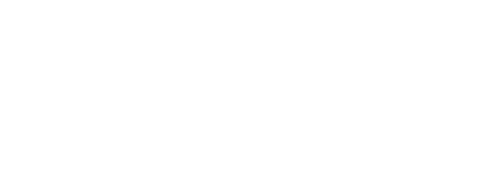 Кумарьков Алексей Анатольевич№ вариантаКомбинация значений признаковРезультат Услуги, за которым обращается заявитель «Предоставление права пользования участками недр местного значения, оформление, государственная регистрация и выдача лицензии на пользование участками недр местного значения»Результат Услуги, за которым обращается заявитель «Предоставление права пользования участками недр местного значения, оформление, государственная регистрация и выдача лицензии на пользование участками недр местного значения»Юридическое лицо, зарегистрированное на территории Российской Федерации, через лицо, имеющее право действовать от имени юридического лица без доверенностиЮридическое лицо, зарегистрированное на территории Российской Федерации, через уполномоченного представителя по доверенностиИндивидуальный предприниматель, зарегистрированный на территории Российской Федерации, личноИндивидуальный предприниматель, зарегистрированный на территории Российской Федерации, через уполномоченного представителяРезультат Услуги, за которым обращается заявитель «Внесение изменений в лицензию на пользование участком недр местного значения»Результат Услуги, за которым обращается заявитель «Внесение изменений в лицензию на пользование участком недр местного значения»Юридическое лицо, зарегистрированное на территории Российской Федерации, личноЮридическое лицо, зарегистрированное на территории Российской Федерации, через уполномоченного представителяИндивидуальный предприниматель, зарегистрированный на территории Российской Федерации, через лицо, имеющее право действовать от имени юридического лица без доверенностиИндивидуальный предприниматель, зарегистрированный на территории Российской Федерации, через уполномоченного представителя по доверенностиРезультат Услуги, за которым обращается заявитель «Внесение изменений в лицензию на пользование участком недр местного значения»Результат Услуги, за которым обращается заявитель «Внесение изменений в лицензию на пользование участком недр местного значения»Юридическое лицо, зарегистрированное на территории Российской Федерации, через лицо, имеющее право действовать от имени юридического лица без доверенностиЮридическое лицо, зарегистрированное на территории Российской Федерации, через уполномоченного представителя по доверенностиИндивидуальный предприниматель, зарегистрированный на территории Российской Федерации, личноИндивидуальный предприниматель, зарегистрированный на территории Российской Федерации, через уполномоченного представителяРезультат Услуги, за которым обращается заявитель «Переоформление лицензий на пользование недрами»Результат Услуги, за которым обращается заявитель «Переоформление лицензий на пользование недрами»Юридическое лицо, зарегистрированное на территории Российской Федерации, через лицо, имеющее право действовать от имени юридического лица без доверенностиЮридическое лицо, зарегистрированное на территории Российской Федерации, через уполномоченного представителя по доверенностиИндивидуальный предприниматель, зарегистрированный на территории Российской Федерации, личноИндивидуальный предприниматель, зарегистрированный на территории Российской Федерации, через уполномоченного представителяРезультат Услуги, за которым обращается заявитель «Досрочное прекращение права пользования участками недр местного значения»Результат Услуги, за которым обращается заявитель «Досрочное прекращение права пользования участками недр местного значения»Юридическое лицо, зарегистрированное на территории Российской Федерации, через лицо, имеющее право действовать от имени юридического лица без доверенностиЮридическое лицо, зарегистрированное на территории Российской Федерации, через уполномоченного представителя по доверенностиИндивидуальный предприниматель, зарегистрированный на территории Российской Федерации, личноИндивидуальный предприниматель, зарегистрированный на территории Российской Федерации, через уполномоченного представителя№ п/пПризнак заявителяЗначения признака заявителяРезультат Услуги «Предоставление права пользования участками недр местного значения, оформление, государственная регистрация и выдача лицензии на пользование участками недр местного значения»Результат Услуги «Предоставление права пользования участками недр местного значения, оформление, государственная регистрация и выдача лицензии на пользование участками недр местного значения»Результат Услуги «Предоставление права пользования участками недр местного значения, оформление, государственная регистрация и выдача лицензии на пользование участками недр местного значения»Категория заявителя1. Юридическое лицо, зарегистрированное на территории Российской Федерации.2. Индивидуальный предприниматель, зарегистрированный на территории Российской Федерацииспособ обращения1. Через лицо, имеющее право действовать от имени юридического лица без доверенности.2. Через уполномоченного представителя по доверенностиспособ обращения1. Лично.2. Через уполномоченного представителяРезультат Услуги «Внесение изменений в лицензию на пользование участком недр местного значения»Результат Услуги «Внесение изменений в лицензию на пользование участком недр местного значения»Результат Услуги «Внесение изменений в лицензию на пользование участком недр местного значения»Категория заявителя1. Юридическое лицо, зарегистрированное на территории Российской Федерации.2. Индивидуальный предприниматель, зарегистрированный на территории Российской Федерацииспособ обращения1. Лично.2. Через уполномоченного представителяспособ обращения1. Через лицо, имеющее право действовать от имени юридического лица без доверенности.2. Через уполномоченного представителя по доверенностиРезультат Услуги «Внесение изменений в лицензию на пользование участком недр местного значения»Результат Услуги «Внесение изменений в лицензию на пользование участком недр местного значения»Результат Услуги «Внесение изменений в лицензию на пользование участком недр местного значения»Категория заявителя1. Юридическое лицо, зарегистрированное на территории Российской Федерации.2. Индивидуальный предприниматель, зарегистрированный на территории Российской Федерацииспособ обращения1. Через лицо, имеющее право действовать от имени юридического лица без доверенности.2. Через уполномоченного представителя по доверенностиспособ обращения1. Лично.2. Через уполномоченного представителяРезультат Услуги «Переоформление лицензий на пользование недрами»Результат Услуги «Переоформление лицензий на пользование недрами»Результат Услуги «Переоформление лицензий на пользование недрами»Категория заявителя1. Юридическое лицо, зарегистрированное на территории Российской Федерации.2. Индивидуальный предприниматель, зарегистрированный на территории Российской Федерацииспособ обращения1. Через лицо, имеющее право действовать от имени юридического лица без доверенности.2. Через уполномоченного представителя по доверенностиспособ обращения1. Лично.2. Через уполномоченного представителяРезультат Услуги «Досрочное прекращение права пользования участками недр местного значения»Результат Услуги «Досрочное прекращение права пользования участками недр местного значения»Результат Услуги «Досрочное прекращение права пользования участками недр местного значения»Категория заявителя1. Юридическое лицо, зарегистрированное на территории Российской Федерации.2. Индивидуальный предприниматель, зарегистрированный на территории Российской Федерацииспособ обращения1. Через лицо, имеющее право действовать от имени юридического лица без доверенности.2. Через уполномоченного представителя по доверенностиспособ обращения1. Лично.2. Через уполномоченного представителя